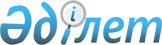 О внесении изменений в приказ Министра финансов Республики Казахстан от 13 февраля 2015 года № 88 "Об утверждении Правил представления деклараций по производству и обороту этилового спирта и алкогольной продукции"Приказ Министра финансов Республики Казахстан от 10 февраля 2021 года № 92. Зарегистрирован в Министерстве юстиции Республики Казахстан 12 февраля 2021 года № 22189
      ПРИКАЗЫВАЮ:
      1. Внести в приказ Министра финансов Республики Казахстан от 13 февраля 2015 года № 88 "Об утверждении Правил представления деклараций по производству и обороту этилового спирта и алкогольной продукции" (зарегистрирован в Реестре государственной регистрации нормативных правовых актов под № 10502, опубликован 6 апреля 2015 года в информационно-правовой системе "Әділет") следующие изменения:
      в заголовок внесено изменение на государственном языке, текст на русском языке не меняется;
      в пункт 1 внесено изменение на государственном языке, текст на русском языке не меняется;
      в Правилах представления деклараций по производству и обороту этилового спирта и алкогольной продукции, утвержденных указанным приказом:
      заголовок главы 1 изложить в следующей редакции:
      "Глава 1. Общие положения";
      заголовок главы 2 изложить в следующей редакции:
      "Глава 2. Порядок представления деклараций по производству и обороту этилового спирта и (или) виноматериала";
      пункт 24 изложить в следующей редакции:
      "24. В графе 11 указывается объем этилового спирта или виноматериала, ввезенного из государств-членов Евразийского экономического союза.";
      заголовок главы 3 изложить в следующей редакции:
      "Глава 3. Порядок представления деклараций по производству и обороту алкогольной продукции";
      пункт 53 изложить в следующей редакции:
      "53. В графе 12 указывается объем алкогольной продукции, ввезенной из государств-членов Евразийского экономического союза.";
      заголовок главы 4 изложить в следующей редакции:
      "Глава 4. Порядок представления деклараций по обороту алкогольной продукции";
      пункт 107 изложить в следующей редакции:
      "107. В графе 10 указывается объем алкогольной продукции, ввезенной из государств-членов Евразийского экономического союза.".
      2. Комитету государственных доходов Министерства финансов Республики Казахстан в установленном законодательством Республики Казахстан порядке обеспечить:
      1) государственную регистрацию настоящего приказа в Министерстве юстиции Республики Казахстан;
      2) размещение настоящего приказа на интернет-ресурсе Министерства финансов Республики Казахстан;
      3) в течение десяти рабочих дней после государственной регистрации настоящего приказа в Министерстве юстиции Республики Казахстан представление в Департамент юридической службы Министерства финансов Республики Казахстан сведений об исполнении мероприятий, предусмотренных подпунктами 1) и 2) настоящего пункта.
      3. Настоящий приказ вводится в действие по истечении десяти календарных дней после дня его первого официального опубликования.
					© 2012. РГП на ПХВ «Институт законодательства и правовой информации Республики Казахстан» Министерства юстиции Республики Казахстан
				
      Министр финансов 
Республики Казахстан 

Е. Жамаубаев
